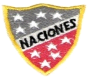 Escuela Particular Las Naciones Nº1973        Avenida Las Naciones 800 MaipúRBD : 25808-3 Fono: 7712401Escuelalasnaciones1973@hotmail.com    GUIA DE LECTURA COMPLEMENTARIA LENGUA Y LITERATURA 7° AÑO BÁSICOLECTURA COMPRENSIVA: Leer la infografía que se presenta de Ana Frank. Luego de leerla debe crear una línea de tiempo con toda la información extraída de la infografía, identificando detalladamente cada fecha y acontecimiento. (   el trabajo se realiza  en el cuaderno y se envía a través  de la plataforma de la escuela)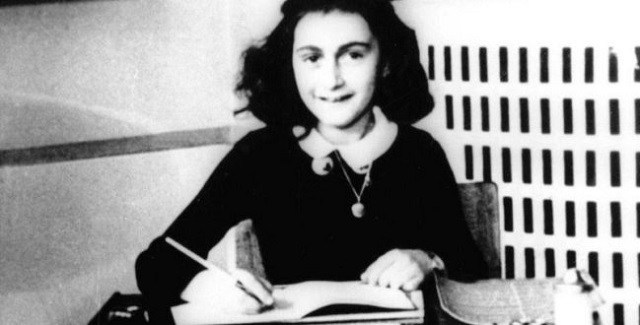 Ejemplo de línea de tiempo: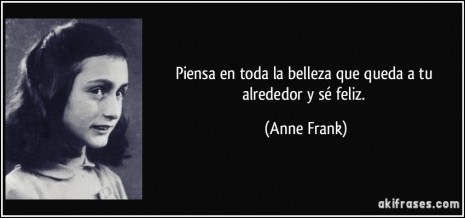 OA25: Sintetizar, registrar y ordenar las ideas principales de textos escuchados o leídos para satisfacer propósitos como estudiar, hacer una investigación recordar detallesProfesora: Luisa Sánchez Contreras.                                                                          Fecha:   lunes 29 de junio 2020        Nombre: …………………………………………………………………             Curso:  7° Año Basico         Guía N° 18(2)      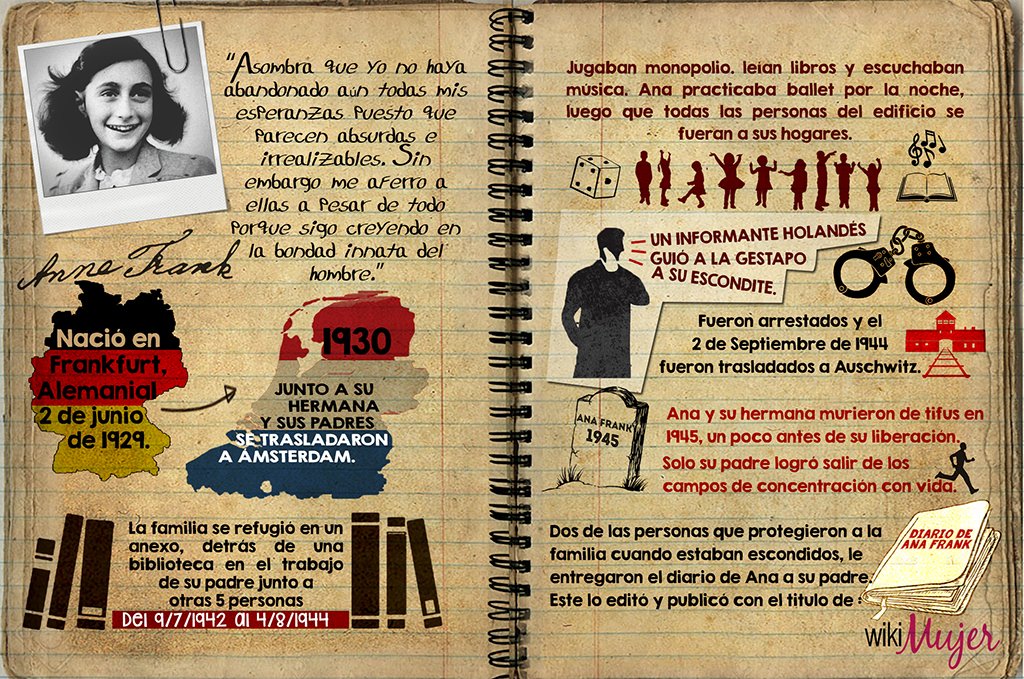 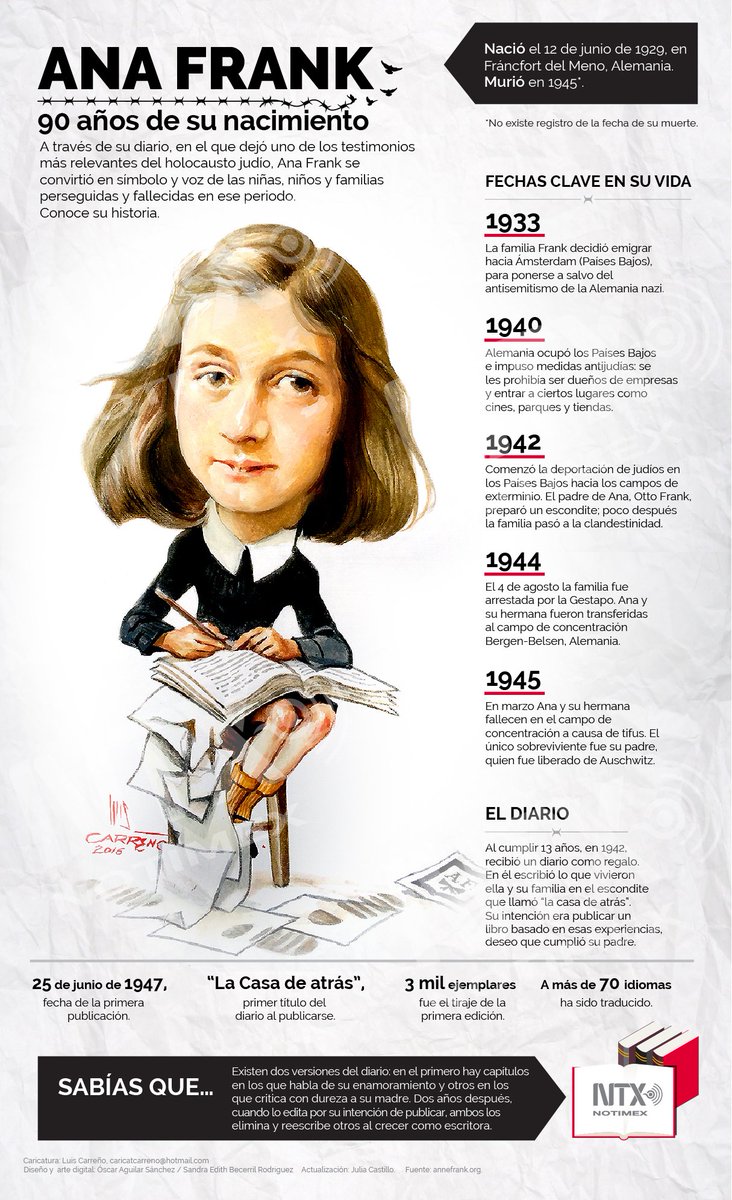 